KАРАР                                                                ПОСТАНОВЛЕНИЕ
Об утверждении Положения
о порядке размещения сведений о доходах, расходах, об имуществе и обязательствах имущественного характера главы администрации сельского поселения Мраковский сельсовет муниципального района Гафурийский район Республики Башкортостан, и членов их семей на официальном сайте сельского поселения Мраковский сельсовет муниципального района Гафурийский район Республики Башкортостан и предоставления этих сведений средствам массовой информации для опубликованияВ соответствии с частью 4 статьи 8 Федерального закона от 03.12.2012 года N 230-ФЗ "О контроле за соответствием расходов лиц, замещающих государственные должности, и иных лиц их доходам", частью 6 статьи 8 Федерального закона от 25.12.2008 года N 273-ФЗ "О противодействии коррупции", Указом Президента Российской Федерации от 08.07.2013 года N 613 "Вопросы противодействия коррупции", частью 2 статьи 12.2 Закона Республики Башкортостан от 18 марта 2005 года №162-з «О местном самоуправлении в Республике Башкортостан»(с изменениями внесенными Законом РБ от 29.02.2016г. №329-з), частью 5 статьи 8 Закона Республики Башкортостан от 16 июля 2007 года № 453-з «О муниципальной службе в Республике Башкортостан»,  Администрация сельского поселения Мраковский сельсовет муниципального района Гафурийский район Республики Башкортостан постановил:1. Утвердить прилагаемое Положение о порядке размещения сведений о доходах, расходах, об имуществе и обязательствах имущественного характера главы администрации сельского поселения Мраковский сельсовет муниципального района Гафурийский район Республики Башкортостан, и членов их семей на официальном сайте сельского поселения Мраковский сельсовет муниципального района Гафурийский район Республики Башкортостан и предоставления этих сведений средствам массовой информации для опубликования.2. Контроль за исполнением настоящего решения оставляю за собой.Глава сельского поселенияМраковский сельсовет                                                              С.С.ЯрмухаметовПриложениек постановлению Администрации  сельского поселения Мраковский сельсовет муниципального района Гафурийский район Республики Башкортостан                                                                                         от 16.08.2017 г. № 89Положение
о порядке размещения сведений о доходах, расходах, об имуществе и обязательствах имущественного характера главы администрации сельского поселения Мраковский сельсовет муниципального района Гафурийский район Республики Башкортостан, и членов их семей на официальном сайте сельского поселения Мраковский сельсовет муниципального района Гафурийский район Республики Башкортостан и предоставления этих сведений средствам массовой информации для опубликования1. Настоящее Положение определяет порядок размещения сведений о доходах, расходах, об имуществе и обязательствах имущественного характера главы администрации сельского поселения Мраковский сельсовет муниципального района Гафурийский район Республики Башкортостан, их супругов и несовершеннолетних детей в информационно-коммуникационной сети "Интернет" на официальном сайте сельского поселения Мраковский сельсовет муниципального района Гафурийский район Республики Башкортостан (далее - официальный сайт), и предоставления этих сведений общероссийским и республиканским средствам массовой информации (далее - средства массовой информации) для опубликования в связи с их запросами по форме согласно приложению 1, если федеральными законами и принимаемыми в соответствии с ними законами Республики Башкортостан не установлен иной порядок размещения указанных сведений и (или) их предоставления средствам массовой информации для опубликования. 2. На официальном сайте размещаются и средствам массовой информации предоставляются для опубликования сведения о доходах, расходах, об имуществе и обязательствах имущественного характера: главы администрации и их супруги(супруга), несовершеннолетних детей.3. На официальном сайте размещаются и средствам массовой информации предоставляются для опубликования следующие сведения о доходах, расходах, об имуществе и обязательствах имущественного характера:а) перечень объектов недвижимого имущества, принадлежащих главе администрации, его супруге (супругу) и несовершеннолетним детям на праве собственности или находящихся в их пользовании, с указанием вида, площади и страны расположения каждого из них;б) перечень транспортных средств с указанием вида и марки, принадлежащих на праве собственности главы администрации, его супруге (супругу) и несовершеннолетним детям;в) декларированный годовой доход главы администрации, его супруги (супруга) и несовершеннолетних детей;г) сведения об источниках получения средств, за счет которых главой администрации, его супругой (супругом) и (или) несовершеннолетними детьми в течение календарного года, предшествующего году представления сведений (далее - отчетный период), совершены сделки по приобретению земельного участка, другого объекта недвижимого имущества, транспортного средства, ценных бумаг, акций (долей участия, паев в уставных (складочных) капиталах организаций), если общая сумма таких сделок превышает общий доход данного лица и его супруги (супруга) за три последних года, предшествующих отчетному периоду.4. В размещаемых на официальном сайте и предоставляемых средствам массовой информации для опубликования сведениях о доходах, расходах, об имуществе и обязательствах имущественного характера запрещается указывать:а) иные сведения (кроме указанных в пункте 3 настоящего Положения) о доходах, расходах главы администрации, его супруги (супруга) и несовершеннолетних детей, об имуществе, принадлежащем на праве собственности названным лицам, и об их обязательствах имущественного характера;б) персональные данные супруги (супруга), детей и иных членов семьи главы администрации;в) данные, позволяющие определить место жительства, почтовый адрес, телефон и иные индивидуальные средства коммуникации главы администрации, его супруги (супруга), детей и иных членов семьи;г) данные, позволяющие определить местонахождение объектов недвижимого имущества, принадлежащих главе администрации, его супруге (супругу), детям, иным членам семьи на праве собственности или находящихся в их пользовании;д) информацию, отнесенную к государственной тайне или являющуюся конфиденциальной.5. Сведения о доходах, расходах, об имуществе и обязательствах имущественного характера главы администрации и членов его семьи, указанные в пункте 3 настоящего Положения, за весь период исполнения полномочий депутата находятся на официальном сайте и ежегодно обновляются в течение 14 рабочих дней со дня истечения срока, установленного для их подачи.6. Размещение на официальном сайте сведений о доходах, об имуществе и обязательствах имущественного характера, указанных в пункте 3 настоящего Положения, обеспечивается Сектором организационного обеспечения Администрации муниципального района Гафурийский район Республики Башкортостан. 7. Сектором организационного обеспечения Администрации:а) в 3-дневный срок со дня поступления запроса от средства массовой информации сообщают о нем главе администрации, в отношении которого поступил запрос;б) в 7-дневный срок со дня поступления запроса от средства массовой информации обеспечивают предоставление ему сведений, указанных в пункте 3 настоящего Положения, в том случае, если запрашиваемые сведения отсутствуют на официальном сайте.8. Муниципальные служащие, осуществляющие организационное обеспечение деятельности Администрации сельского поселения Мраковский сельсовет муниципального района Гафурийский район Республики Башкортостан, несут в соответствии с законодательством Российской Федерации ответственность за несоблюдение настоящего Порядка, а также за разглашение сведений, отнесенных к государственной тайне или являющихся конфиденциальными.Приложение N1к Положению
о порядке размещения сведений о доходах, расходах, об имуществе и обязательствах имущественного характера главы администрации сельского поселения Мраковский сельсовет муниципального района Гафурийский район Республики Башкортостан, и членов их семей на официальном сайте сельского поселения Мраковский сельсовет муниципального района Гафурийский район Республики Башкортостан и предоставления этих сведений средствам массовой информации для опубликованияФорма размещения (представления) сведений о доходах, расходах, об имуществе и обязательствах имущественного характера  главы администрации сельского поселения Мраковский сельсовет муниципального района Гафурийский район Республики Башкортостан, и членов их семей за отчетный период                   (с 1 января _____ года по 31 декабря _______ года)«16» август  2017й.№ 89«16» августа 2017г.№ п/пФ.И.О. лица, чьи сведения размещаютсядолжностьОбъекты недвижимости, находящиеся в собственностиОбъекты недвижимости, находящиеся в собственностиОбъекты недвижимости, находящиеся в собственностиОбъекты недвижимости, находящиеся в собственностиОбъекты недвижимости, находящиеся в пользованииОбъекты недвижимости, находящиеся в пользованииОбъекты недвижимости, находящиеся в пользованииТранспортные средства, модель, марка, год выпускаДекларированный годовой доход, руб.Сведения об источниках получения средств, за счет которых совершена сделка (вид приобретенного имущества, источники)№ п/пФ.И.О. лица, чьи сведения размещаютсядолжностьвид объектавид собственностиплощадь (кв.м)страна расположениявид объектаплощадь (кв.м)страна расположенияТранспортные средства, модель, марка, год выпускаДекларированный годовой доход, руб.Сведения об источниках получения средств, за счет которых совершена сделка (вид приобретенного имущества, источники)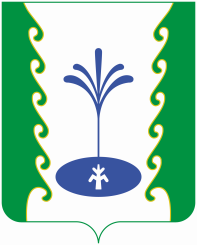 